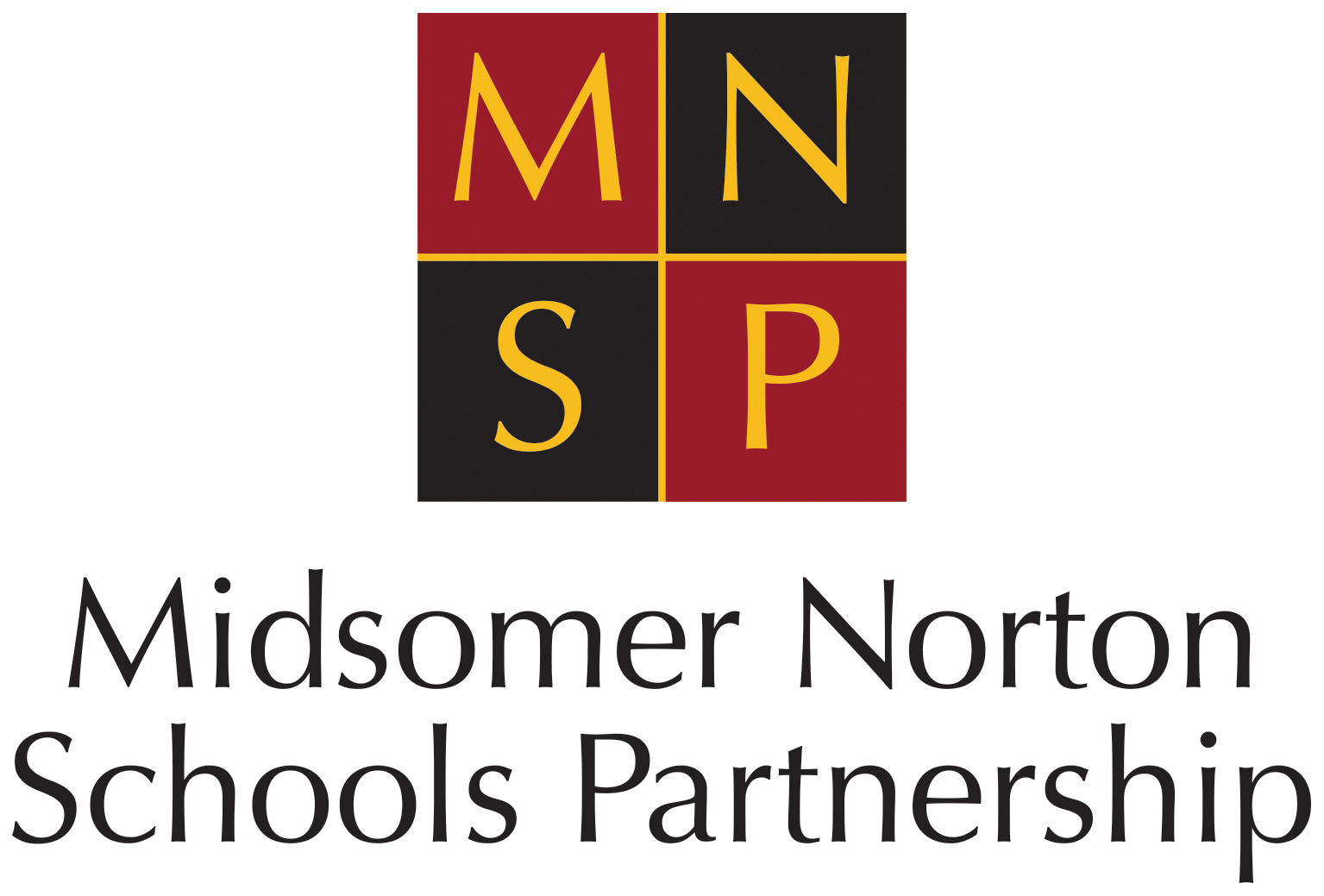 Person SpecificationCritchill School is committed to safeguarding and promoting the welfare of children and young people and expects all staff to share this commitment. Appointment will be subject to a satisfactory enhanced DBS check and all other relevant safer recruitment checks. Employee:              Critchill School Post Title:               Class Teacher Grade:                     Main Pay Scale/Upper Pay ScaleEssentialDesirableAssessment methodExperienceExcellent classroom practitioner, who demonstrates enthusiasm and innovation in their teaching.Successful teaching based practices.Working effectively in a teamKnowledge of teaching children with Special Educational Needs, EAL and PPExperience of teaching in more than one year group.Experience of leading a curriculum area.Teaching experience with pupils with ASD/SLD/PMLD ApplicationLesson observationInterviewQualificationsRecognised teaching qualification/Qualified Teacher StatusApplicationIn-Service TrainingParticipation in courses relevant to curriculumCommitment to continuing personal and professional developmentA subject specialismApplicationInterviewKnowledge/SkillsA clear understanding of Child Protection procedures and a commitment to keeping children safe.Using a variety of teaching styles, including individual, group and whole class approaches.Matching teaching to children’s individual needs.Knowledge of pupil target setting, inclusion & strategies for engaging all learners.Excellent classroom practitioner with a range of teaching strategiesKnowledge & understanding of curriculum and assessment processesAble to work to deadlines and see projects through to their conclusion – a ‘completer/finisher’A detailed knowledge of the whole curriculum with particular skill in the use of ICT to enhance learning.Planning for, supporting and securing accountability for additional adults in the classroom.An understanding of frameworks and principles of embedding key skills across the curriculum.Promoting and enhancing the personal and social development of every child.Ability to develop appropriate links with parents, governors and the wider community (including external agencies)Ability to achieve accelerated progress for pupilsExperience of engagement with innovative projects to raise standards for particular sub-groupsApplicationInterviewLesson observation